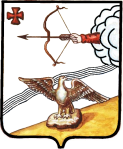 АДМИНИСТРАЦИЯ ОРЛОВСКОГО РАЙОНАКИРОВСКОЙ ОБЛАСТИПОСТАНОВЛЕНИЕ25.01.2013                                                                                       		           № 48г. ОрловО внесении изменений в постановление администрации Орловского района от 28.02.2012 №112 В связи с организационно-кадровыми мероприятиями в администрации района, ПОСТАНОВЛЯЕТ: 1.Внести изменения в постановление администрации Орловского района от 28.02.2012 №112 «О единой комиссии по размещению заказов на поставки товаров, выполнение работ, оказание услуг для муниципальных нужд»:1.1 Состав единой комиссии по размещению заказов на поставки товаров, выполнение работ, оказание услуг для муниципальных нужд утвердить в новой редакции. Прилагается.2. Опубликовать постановление в Информационном бюллетене органов местного самоуправления муниципального образования Орловский муниципальный район Кировской области3. Постановление вступает в силу с момента опубликования.УТВЕРЖДЕНпостановлением главыадминистрации Орловского районаот  25.01.2013 № 48СОСТАВ единой комиссии по размещению заказов на поставки товаров, выполнение работ, оказание услуг для муниципальных нужд_____________Глава администрации Орловского районаМ.В. ШишкинаМальщукова Наталия АлексеевнаЗаведующая отделом правовой и контрольной работы администрации района, председатель комиссииГребенев Александр Михайловичзаместитель начальника управления по вопросам жизнеобеспечения, архитектуры и градостроительства администрации района, заместитель председателя комиссииТолстоброва Елена Вячеславовнастарший специалист, экономист отдела по экономике администрации района, секретарь комиссииЧлены комиссии:Малышева Татьяна НиколаевнаЗаведующая отделом по экономике администрации районаКазаковцева Ирина ВалерьевнаГлавный специалист по кадровой работе  администрации района (на период отсутствия секретаря комиссии исполняет его обязанности)ЗыковаОльга Сергеевна Главный специалист, юрисконсульт администрации района